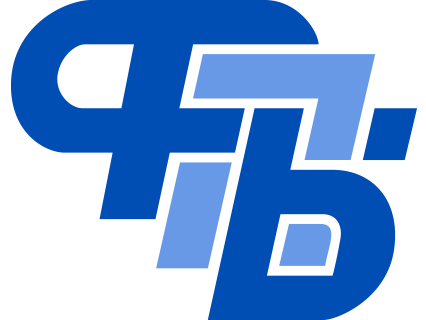 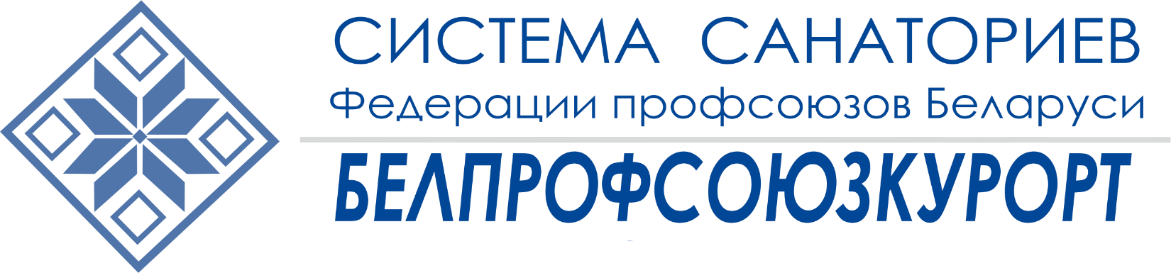 Хотите отдохнуть с пользой для здоровья?Обращайтесь в профком!Мы поможем Вам!Примерный расчет стоимости путевки     за 7 дней (суток) 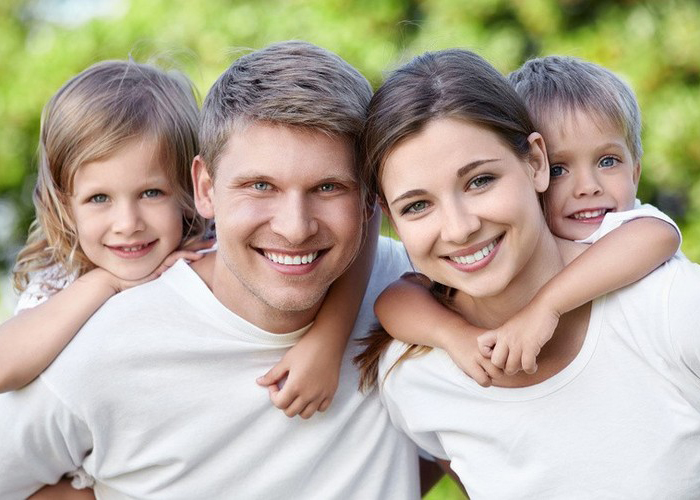 Наименование санаторияПолнаястоимость Скидка 25% для членов профсоюза(непосредственно в санатории при предъявлении справки о членстве)Помощь от ЦК5%Помощь от ППО(2 баз.в.)Помощьот ОК20% Стоимость путёвки с учётом скидки и помощи1. Приднепровский406,00101,5020,3058,0081,20145,002. Буг 350,0087,5017,5058,0070,00117,003. Летцы399,0099,7519,9558,0079,80141,504. Нарочь413,00103,2520,6558,0082,6148,505. Нарочанский берег413,00103,2520,6558,0082,6148,506. Нарочанка441,00110,2522,0558,0088,2162,507. Имени В.И.Ленина371,0092,7518,5558,0074,20127,508. Ченки                       350,0087,5017,5058,0070,00117,009. Лесные озера385,0096,2519,2558,0077,00134,5010. Белорусочка406,00101,5020,3058,0081,20145,0011. Криница 441,00110,2522,0558,0088,20162,5012. Неман-72364,0091,0018,2058,0072,80124,0